Приложение №3 к решению совета депутатов МО Пениковское поселение № 66 от 21.12.2021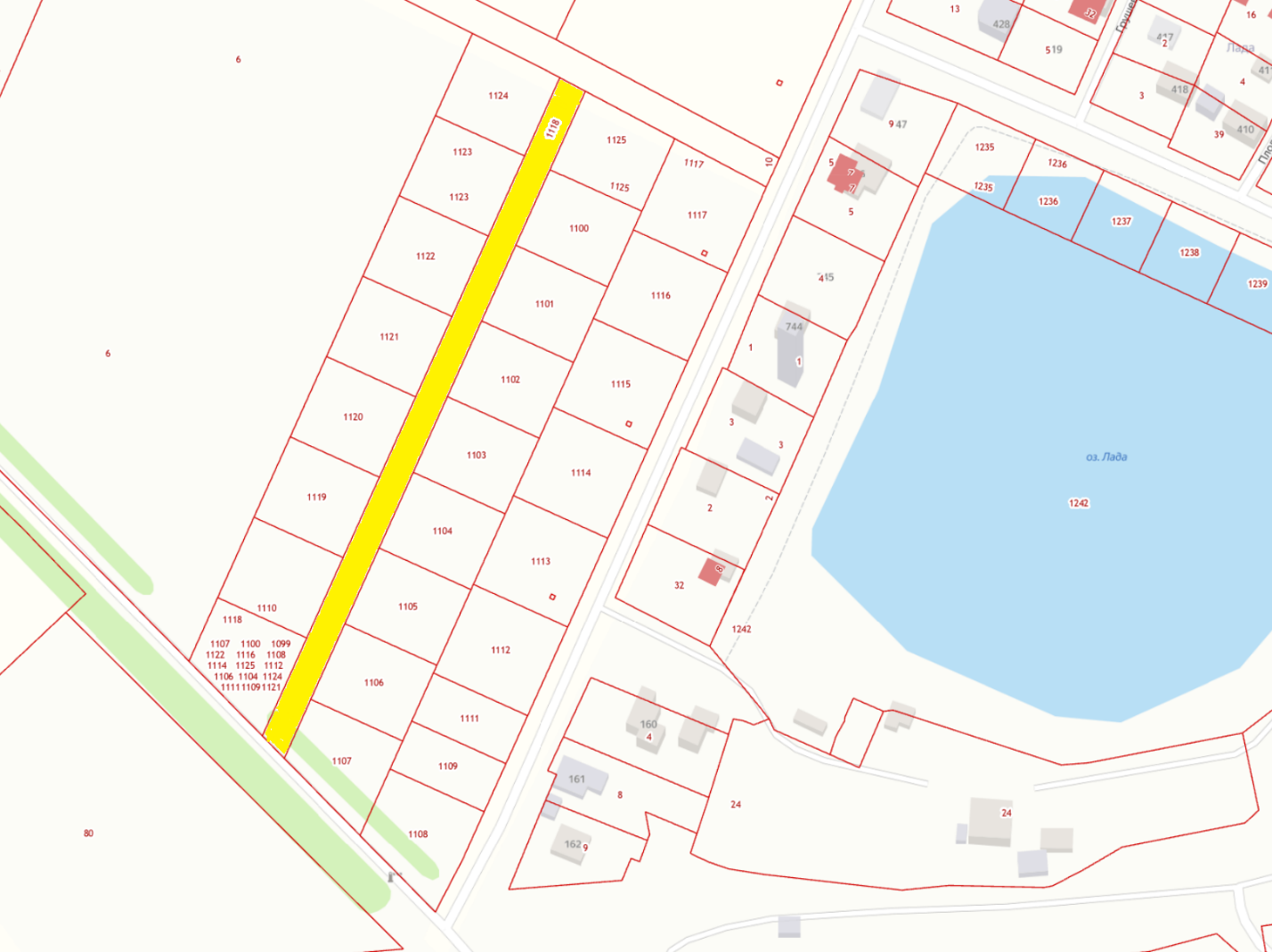 Условные обозначения:- улица Добринская                   